   AGRUPAMENTO DE ESCOLAS DO RESTELO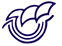 A avaliação, incidindo sobre as aprendizagens e competências/ capacidades desenvolvidas definidas no currículo, deverá ter em conta:Nota Interna (ponderada) em cada período                                                                           Escola EB 2,3 Paula Vicente                                                                Grupo de Recrutamento 230 – Ciências NaturaisCRITÉRIOS DE AVALIAÇÃO ESPECÍFICOS – 2º Ciclo Ano letivo 2021/2022DOMÍNIOSDOMÍNIOSPONDERAÇÃOITENS E CRITÉRIOSINSTRUMENTOSAPRENDER A CONHECER APRENDER A FAZERCOMPETÊNCIASCIENTÍFICAS70%Aquisição e aplicação de conhecimentos científicos (interpretação de situações problemáticas atuais; aplicação das competências desenvolvidas);Comunicação CientíficaTestes sumativos - 60%questões-aula – 10%APRENDER A CONHECER APRENDER A FAZERPARTICIPAÇÃONOTRABALHO20%Empenho, qualidade e autonomia na realização das tarefas Observação diretaAPRENDER A VIVER JUNTOSAPRENDER A SERVALORESEATITUDES10%Pontualidade e assiduidade (2%) Organização e presença dos materiais (4%)Cumprimento de normas de conduta (4%)Observação diretaNI = 0,70 CM + 0,20 PT + 0,10 AVClassificação a atribuir no final do 1º Período = 0,7x (Competências/capacidades desenvolvidas Matemáticas) + 0,2x (Participação no Trabalho.) + 0,1x (Valores e Atitudes)      C1 = NI1NI1 = Nota interna do 1º período C2 =Classificação a atribuir no final do 2º Período = 0,7x (Competências/capacidades desenvolvidas Matemáticas) + 0,2x (Participação no Trabalho.) + 0,1x (Valores e Atitudes)    C2= 0,30 C1 +0,70 NI2NI2 = Nota interna do 2º PeríodoClassificação do 3º Período = 0,7x (Competências/capacidades desenvolvidas Matemáticas) + 0,2x (Participação no Trabalho.) + 0,1x (Valores e Atitudes)   C3  = 0,60 C2 + 0,40 NI3NI3  = Nota interna do 3º PeríodoEm cada período, a classificação final (aproximada às unidades) é convertida no respetivo nível de acordo com a seguinte tabela: